ПРАВИТЕЛЬСТВО РОССИЙСКОЙ ФЕДЕРАЦИИПОСТАНОВЛЕНИЕот 16 октября 2015 г. N 1107ОБ УТВЕРЖДЕНИИ ПЕРЕЧНЯДОКУМЕНТОВ, СВИДЕТЕЛЬСТВУЮЩИХ О СОБЛЮДЕНИИ УЧРЕДИТЕЛЯМИСРЕДСТВ МАССОВОЙ ИНФОРМАЦИИ, РЕДАКЦИЯМИ СРЕДСТВМАССОВОЙ ИНФОРМАЦИИ, ОРГАНИЗАЦИЯМИ (ЮРИДИЧЕСКИМИЛИЦАМИ), ОСУЩЕСТВЛЯЮЩИМИ ВЕЩАНИЕ, ТРЕБОВАНИЙ СТАТЬИ 19.1ЗАКОНА РОССИЙСКОЙ ФЕДЕРАЦИИ "О СРЕДСТВАХМАССОВОЙ ИНФОРМАЦИИ"В соответствии со статьей 19.1 Закона Российской Федерации "О средствах массовой информации" Правительство Российской Федерации постановляет:1. Утвердить прилагаемый перечень документов, свидетельствующих о соблюдении учредителями средств массовой информации, редакциями средств массовой информации, организациями (юридическими лицами), осуществляющими вещание, требований статьи 19.1 Закона Российской Федерации "О средствах массовой информации".(в ред. Постановления Правительства РФ от 09.02.2022 N 138)2. Установить, что:документы и сведения, указанные в перечне, утвержденном настоящим постановлением, представляются лично, путем почтового отправления или в электронном виде, в том числе посредством федеральной государственной информационной системы "Единый портал государственных и муниципальных услуг (функций)" в информационно-телекоммуникационной сети "Интернет";документы и сведения, указанные в перечне, утвержденном настоящим постановлением, представляются в отношении всех лиц, перечисленных в статье 19.1 Закона Российской Федерации "О средствах массовой информации";в случае если указанные в перечне, утвержденном настоящим постановлением, документы составлены на иностранном языке, они представляются с нотариально заверенным переводом на русский язык с проставлением апостиля компетентного органа государства, в котором этот документ был составлен, за исключением случаев, если апостиль не требуется в соответствии с международным договором Российской Федерации.3. Настоящее постановление вступает в силу с 1 января 2016 г. и действует до 1 марта 2027 г.(в ред. Постановления Правительства РФ от 09.02.2022 N 138)Председатель ПравительстваРоссийской ФедерацииД.МЕДВЕДЕВУтвержденпостановлением ПравительстваРоссийской Федерацииот 16 октября 2015 г. N 1107ПЕРЕЧЕНЬДОКУМЕНТОВ, СВИДЕТЕЛЬСТВУЮЩИХ О СОБЛЮДЕНИИ УЧРЕДИТЕЛЯМИСРЕДСТВ МАССОВОЙ ИНФОРМАЦИИ, РЕДАКЦИЯМИ СРЕДСТВМАССОВОЙ ИНФОРМАЦИИ, ОРГАНИЗАЦИЯМИ (ЮРИДИЧЕСКИМИЛИЦАМИ), ОСУЩЕСТВЛЯЮЩИМИ ВЕЩАНИЕ, ТРЕБОВАНИЙ СТАТЬИ 19.1ЗАКОНА РОССИЙСКОЙ ФЕДЕРАЦИИ "О СРЕДСТВАХМАССОВОЙ ИНФОРМАЦИИ"1. Надлежащим образом заверенные копии учредительных документов юридических лиц.(п. 1 в ред. Постановления Правительства РФ от 09.02.2022 N 138)2. Выписка из реестра акционеров, список участников общества с ограниченной ответственностью.Документ, содержащий в соответствии с законодательством страны регистрации учредителей (участников) юридического лица сведения об уставном (складочном) капитале юридического лица или о долях в уставном (складочном) капитале.3. Выписка из торгового реестра страны регистрации или иной эквивалентный документ в соответствии с законодательством страны регистрации учредителя (участника) юридического лица.4. Надлежащим образом заверенные копии документов, удостоверяющих личность (для физических лиц), включая лиц, входящих в состав высшего органа управления и исполнительного органа некоммерческой организации, а также лиц, осуществляющих полномочия единоличного исполнительного органа некоммерческой организации.(п. 4 в ред. Постановления Правительства РФ от 09.02.2022 N 138)5. Копия документа, свидетельствующего о подаче уведомления о наличии у гражданина Российской Федерации иного гражданства либо вида на жительство или иного действительного документа, подтверждающего право на его постоянное проживание в иностранном государстве (предоставляется по собственной инициативе заявителя).6. Документы, свидетельствующие о прямом или косвенном контроле в соответствии со статьей 19.1 Закона Российской Федерации "О средствах массовой информации" (при наличии).7. Надлежащим образом заверенные копии документов, подтверждающих формирование в установленном законодательством Российской Федерации порядке высшего органа управления и исполнительного органа некоммерческой организации.(п. 7 введен Постановлением Правительства РФ от 09.02.2022 N 138)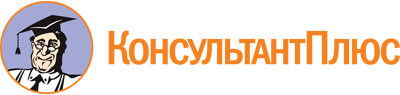 Постановление Правительства РФ от 16.10.2015 N 1107
(ред. от 09.02.2022)
"Об утверждении перечня документов, свидетельствующих о соблюдении учредителями средств массовой информации, редакциями средств массовой информации, организациями (юридическими лицами), осуществляющими вещание, требований статьи 19.1 Закона Российской Федерации "О средствах массовой информации"Документ предоставлен КонсультантПлюс

www.consultant.ru

Дата сохранения: 17.11.2023
 Список изменяющих документов(в ред. Постановления Правительства РФ от 09.02.2022 N 138)Список изменяющих документов(в ред. Постановления Правительства РФ от 09.02.2022 N 138)